Увлекательный мир сказок20 ноября 2019 года учащиеся начальной школы (18 человек) приняли участие в интеллектуальном казино по произведениям Г.Х. Андерсена. Лучшие результаты  у наших третьеклассников. Спасибо классным руководителям: Кравчук А.С., Петрусевич С.Г., Ивановой Е.И. за подготовку ребят и организацию поездки!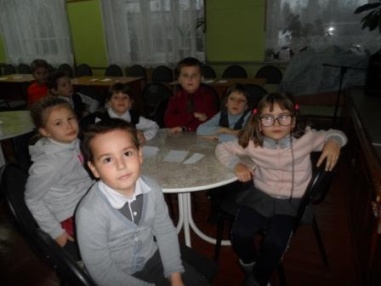 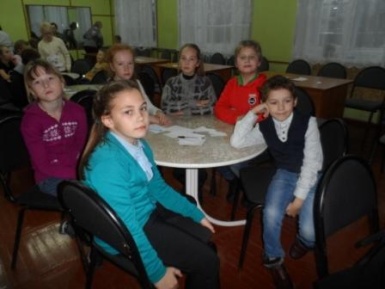 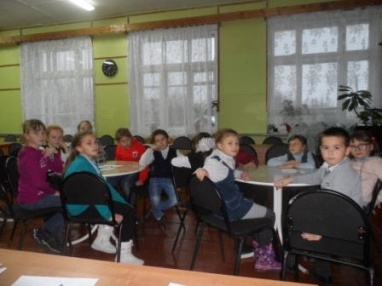 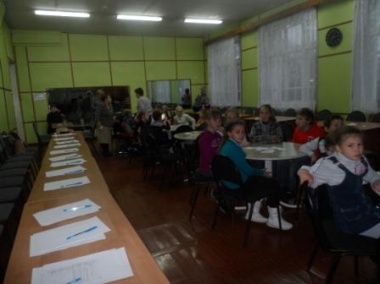 